Pesterzsébet, 2023. február 12.Takaró Tamás Dániel, lelkipásztorHitből dönts és cselekedj!Lectio: Prédikátor 3; 1-8„Mindennek rendelt ideje van, és ideje van az ég alatt minden akaratnak. Ideje van a születésnek és ideje a meghalásnak; ideje az ültetésnek, ideje annak kiszaggatásának, a mi ültettetett. Ideje van a megölésnek és ideje a meggyógyításnak; ideje a rontásnak és ideje az építésnek. Ideje van a sírásnak és ideje a nevetésnek; ideje a jajgatásnak és ideje a szökdelésnek. Ideje van a kövek elhányásának és ideje a kövek egybegyűjtésének; ideje az ölelgetésnek és ideje az ölelgetéstől való eltávozásnak. Ideje van a keresésnek és ideje a vesztésnek; ideje a megőrzésnek és ideje az eldobásnak. Ideje van a szakgatásnak és ideje a megvarrásnak; ideje a hallgatásnak és ideje a szólásnak. Ideje van a szeretésnek és ideje a gyűlölésnek; ideje a hadakozásnak és ideje a békességnek.”Alapige: Prédikátor 3; 1a„Mindennek rendelt ideje van…”Kedves Testvérek! Gyermekként bizonyára mindannyian úgy éreztük, hogy nagyon lassan telik az idő. Aztán fiatalon is úgy gondoltuk, hogy végtelenül sok időnk van még. Úgy éreztük, hogy nem kell siettetni a dolgokat, hiszen rengeteg időnk lesz még mindenre. Miről maradnék le, ha nem tennék meg valamit még ma? Megtehetem azt holnap, vagy akár hónapok, évek múltán is.Sokan élnek úgy, hogy ez a gondolkodásmódjuk megmaradt később is, és halogató, döntéseket meg nem hozni akaró, vagy nem tudó emberek maradtak. Döntéseink elodázásának olykor rajtunk kívül álló oka van. Néha nincs lehetőségünk egy döntést meghozni, mert ügyünkben valaki más dönt a fejünk felett. Előfordul, hogy történik velünk valami, amivel előre nem számoltunk, egy váratlan haláleset, egy nagy betegség, egy rossz hír. Vagy átélünk egy nagy csalódást, amikor valamibe sok energiát belefektetünk, mégis kudarcot vallunk. Az élettöréseink gyakran megállítanak utunkon és ilyenkor könnyen elveszítjük az irányítást az életünk felett. Aztán van olyan is, hogy valamilyen belső, bennük lévő negatív érzés, vagy lelki seb fékezi a jó döntések időben való meghozatalát. Az egyik legjellemzőbb döntést és cselekvést fékező valóság a félelem, amely meg tudja bénítani az embert. Gyermekkorból hozott lelki sérülés, amely önbizalomhiány, vagy önmegvetés formájában blokkol bizonyos döntéseket és tetteiket. Néha az ember csak sodródik az árral, vagy azt érzi, hogy egy helyben topog az élete. Azonban akármiért is van, hogy nem tudunk dönteni, és így nem tudunk változást elérni az életünk valamely területén, a tehetetlenség a múló idővel nagyon megviseli az embert. Mert ahogy mai igénkben hallottuk: „Mindennek rendelt ideje van az életben.” Ki szabja meg a dolgok idejét? A Biblia azt tanítja: Isten, mert az idő Istené. Az Ő akaratából van, és Ő ad belőle nekünk annyit, amennyit jónak lát. Ő rendeli el mindennek az idejét, beleértve az életünk hosszát, időtartamát is. Egyedül Isten tudja, hogy mikor, minek van az ideje a történelemben és a mi személyes életünkben is. A mi felelősségünk pedig az, hogy arra használjuk a tőle kapott időt, amire kaptuk. Ehhez igeszerűen kell gondolkoznunk és időről-időre meghozni bátor döntéseket is. Aki nem így gondolkozik és cselekszik, az sok gondot és bajt okoz magának és másoknak is. A sokféle időbeli félresiklásnak, elcsúszásnak a legdöntőbb oka az, hogy az ember kivette Isten kezéből az időt, és tőle függetlenül akarja beosztani azt. Ezért aztán nem arra használja fel, amire kapta, hanem arra, amire akarja. Az élet, különösen a XXI. században óriási a kínálatot tár az emberek elé az idő eltöltésére. Elég, ha az internetre gondolunk. Mennyi időt töltünk el a szabad időnkből a világhálón? Tudjuk, hogy ha túl sokat időzünk a virtuális világban, az károsít minket. Úgy is, hogy megfoszt a valós kapcsolatokra szánt időtől. Ha az ember Istentől függetlenített módon akarja beosztani az idejét félő, hogy elcsúsznak a dolgai. Ebből születik a mulasztás. Amikor nem teszem meg azt, amit most lehetne és kellene, ami aztán később aggodalmat, félelmet, vagy szorongást okoz bennünk. Aztán gyorsan be kellene pótolni az elmaradásainkat. Ebből születik a kapkodás. Gyakorta ezért nem marad idő Isten előtti csendre, vagy épp a társunkra, vagy a gyermekünkre, aki sóvárogná, hogy figyeljünk rá és meghallgassuk. Az időnek a helytelen felhasználása vagy eltékozlása szüli a mulasztásainkat az pedig a sietségéhez, kapkodáshoz, meg a siettetéshez vezetnek. A XXI. századi modern ember mindig siet és sürget. Igyekszik ledolgozni a mulasztásai következményeit. Mert kiesett Isten rendjéből! Mindennek rendelt ideje van. És ha nem döntünk és cselekszünk, időben az negatív módon visszahat életünkre és óhatatlanul a mellettünk élő emberek életére is. Sokaknak így húzódnak el a diákéveik, vagy nagyon későre nyúlik a családalapításuk. Sokan odázzák egy fontos életváltoztató döntés meghozatalát. Kimondani egy igent, vagy egy határozott nemet valamire, vagy valakire. Elkezdeni valami újat. Szakítani egy rossz szokással. Munkahelyet váltani, mert fojtogató annak a légköre, ahol vagyok. Leülni a társammal és életünkbe először őszintén kibeszélni magunkból mindent, ami nem jól van velünk, bennünk és köztünk. De sok mulasztásunk van! Pedig Isten igéje szerint: „Mindennek rendelt ideje van.” Ha elmulasztok ma bocsánatot kérni valakitől, nem biztos, hogy lesz rá lehetőségem holnap. Pedig ott volt az a beszélgetés, találkozás, alkalom. És utána úgy tud fájni a gyávaságunk, amiből aztán következik a lelkiismeret-furdalás. Vannak, akik mindig azt érzik életük egy bizonyos dolga kapcsán, hogy a „most” tűnik a legkevésbé alkalmas időnek arra, hogy valamin változtassanak. Nagy püspökünk, dr. Hegedűs Lóránt mondta egyszer, hogy: „aki nem dönt, azt ledöntik”. Minden valós, külső szorító tényező ellenére is, az idő kapcsán a legnagyobb harcokat önmagunkkal szemben kell megvívnunk. Szoktál úgy gondolni a kényelmességre, értelmetlen dolgokra való időpazarlásra, a rossz elfogadására, a beletörődésre, rosszal kötött szövetségeidre, bűnökkel való megalkuvásaidra, mint megrablóidra? Mint a gonosz kézben lévő eszközökre, amelyek megszegényítenek? Amelyek ledönthetnek a lábadról, ha nem döntesz és cselekszel ellenükben? „Mindennek rendelt ideje van.” Ez az ige mindannyiunkat figyelmeztet. Azokat is, akik egyáltalán nem patópáluras gondolkodású emberek. Az erős, határozott, döntésképes embereknek is szól ez az ige. Mert azt gondolom, hogy nincs közöttünk olyan, akinek az életében ne volna olyan dolga, ügye, amiben - maga is tudja -, hogy már régen változtatni kellett volna. Amiben elakadtunk, ami körül forgolódunk, és ami gátol minket abban, hogy meghozzunk az életünk egy fontos területén egy jó döntést, és aztán áldozatosan tegyünk is érte, a mögött a legyakrabban mi magunk állunk. Ha szembe merünk nézni a valósággal, ott fogjuk találni a saját kétségbeejtő gyengeségünket. A saját jellemgyengeségünk, kényelemszeretetünk, önzőségünk, félelmeink, bűneink felett kell győznünk ahhoz, hogy az úton, amin járunk, ne topogjunk, hanem előre haladjunk! Több olyan beszélgetés emlékét őrzöm, amelyben testvérek egy elakadásuk kapcsán arról beszéltek nekem, hogy majd az Úr megadja, megoldja, kirendeli, elrendezi az életükben ezt, vagy azt a dolgot. Igen, Istent kérnünk is kell, hogy segítsen. Várni is lehet támogatását ügyünkben, akkor, amikor ráhangolódva komolyan bevonjuk őt az életünkbe. S még olyan is történhet, hogy nekünk veszteg kell maradnunk, mert abban a dolgunkban csak ő akar cselekedni. Azonban abba a hibába ne essünk, hogy az Úrtól várjuk azt is, ami a mi feladatunk volna. Azt ne várjuk, hogy az Úr hozzon meg helyettünk döntéseket és őt akarjuk – értsük jól – dolgoztatni magunk helyett is! Valaki egyszer azt mondta: „Isten mindent megtesz értünk, de semmit sem tesz helyettünk.” Ennek az istentiszteletnek a csendjében szánj időt arra, hogy végiggondolod, hogy mi az, amit meg kellene, hogy tegyél. Mi az, amit eszedbe juttatott most a Szentlélek, hogy meg kellene cselekedned már? Bíztatlak, hogy vidd azt az ügyedet Isten elé, kérd hittel a segítségét és a megoldását rá és aztán cselekedj. Az idővel csak akkor fogunk jól bánni, ha önmagunkat, az életünket Isten rendjébe helyezzük. Akkor az időbeosztásunk is megváltozik. Akkor éppen elég idő jut majd a társunkra, a gyermekünkre, a munkára, a pihenésre. Az elmúlt héten beszélgettem valakivel, aki nagyon őszintén beszélt nekem a függőségeiről. Ezek mögött esetében a megkötöző félelmek és az otthonról hozott kisgyermekkori lelki törései állnak. Ezek egyszerre irányítják tetteit, döntéseit, és fékezik őt döntésekben élete más területén. A következmény pedig: mulasztások, felboruló életrend és a jövőtől való félelem. Mit tegyek? - hangzott végül a kérdése. Új függőség kialakításáért kezdj el imádkozni és tenni. Életedben először kezdd el komolyan függősíteni magadat Jézustól. Ez az egy szent függőség van, ami leoldoz, kiszabadít a többi káros-kényszerítő függőségedből! Ahhoz, hogy ne mások döntsenek az életünkről a fejünk felett, ahhoz, hogy ne sodródjunk az árral, hogy a belső lelki sebeink vagy a félelmeink ne gátolják az életünk növekedését, ahhoz egyszer belül fel kell szabadulnunk. „Jézus függőséget” kell kialakítanunk. Ehhez pedig az Ő akaratához kell igazítanunk az életünket. És a vele való életközösségben kell meghoznunk a döntéseinket. Akkor gyógyulni és növekedni fog az életünk. Lehet jó időben meghozni jó döntéseket is! Azokon mindig Isten áldása van. Kedves konfirmandusok, bölcs elhatározás volt, hogy a konfirmáció mellett döntöttetek! Nagyon jó döntést hoztatok! Mert a konfirmáció, egy határozott lépés Jézus felé. Egy határozott igen, Krisztus hívására! Várhatjátok ennek áldásait. S végül mi van akkor, ha valaki éppen egy mulasztása okán szenved? Ha valaki korábbi rossz döntése vagy éppen korábbi döntésképtelensége okán azt érzi, hogy kicsúszott a lába alól a talaj? Ha éppen ilyen helyzetben lennél, van egy jó hírem számodra. Isten minden időnek előtte, az ő szent tanácsában már meghozott egy döntést rólad. Igent mondott rád, úgy ahogyan vagy. Ezért, ha értéktelennek, vagy éppen megszegényítettnek is éreznéd magadat, hirdetem: Isten számára fontos és értékes vagy! Az Ő szemében értékes vagy, akkor is, ha épp nincs munkád, vagy életcélod; ha tehetetlen, ha megtört, vagy éppen bizonytalan vagy. Ha belül reszketsz az elhibázott múltbeli cselekedeted vagy épp egy mulasztásod miatt. Ha összeszorul a szíved a holnapod miatt. Isten számára értékes vagy, mert alkotása vagy, mert kiválasztottja vagy. Az a Jézus kezdhet el ismét felépíteni, aki magára vette az összetörtséged, az erőtlenséged, a kudarcaidat is. Jézus megbocsátotta mulasztásainkat, tékozlásainkat, a halogatott, elpazarolt időket, és Ő az, aki a Golgotán megbocsátotta bűneinket. Neki van hatalma arra, hogy leoldja rólad azt a bénító érzést, hogy ha már ennyire elúsztam, kifutottam az időből, akkor már úgysem érdemes valamibe belevágni… Talpra állni. Újra kezdeni. Remélni. Hinni. Ő az, aki meghalt és feltámadt érted, Ő akar célt, erőt és értelmet adni életednek! Ő lehet és Ő lesz, aki megszenteli a munkádat és az életedet! Bízz bene és cselekedj! Az Ő szavaival zárom ezt az igehirdetést: „Jöjjetek énhozzám mindnyájan, akik megfáradtatok és meg vagytok terhelve, és én megnyugvást adok nektek.” Máté 11:28.Ámen!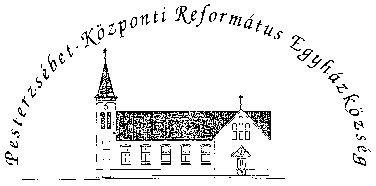 Pesterzsébet-Központi Református Egyházközség1204 Budapest, Ady E. u. 81.Tel/Fax: 283-0029www.pkre.hu   1893-2023